Ústecký kraj – krajský úřad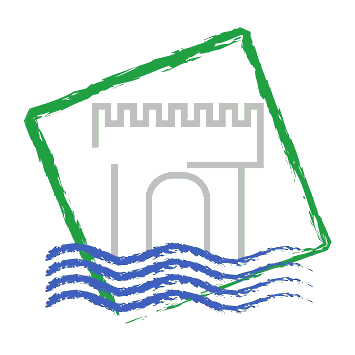 Cestovní zprávaze služební zahraniční cestyDatum cesty:11. 12. 2017Název, cíl a důvod cesty:Slavnostní podpis nominační dokumentace Hornického regionu Krušohoří/Erzgebirge na zápis na Seznam světového dědictví UNESCO, Státní ministerstvo vnitra, Drážďany, SRNHarmonogram cesty:Ústí n.L. – Drážďany 12:18 - 13:15 (hr. přechod 12:50)Drážďany 13:15 – 16:45Drážďany – Ústí n.L. 16:45 - 17:52 (hr. přechod 17:30)Průběh a výsledky cesty:Účast za Ústecký kraj na slavnostním podpisu nominační dokumentace Hornického regionu Krušohoří/Erzgebirge na zápis na Seznam světového dědictví UNESCO – podepisoval český ministr kultury D. Herman a saský ministr vnitra M. Ulbig. Účastni zástupci všech zainteresovaných stran – obcí, krajů a okresů, kde se nominované památky nacházejíSpolucestující:-Náklady na cestu hrazeny z:17/RP020001Zpracoval:Mgr. Radek SpálaDatum:14.12.2017